МУНИЦИПАЛЬНОЕ БЮДЖЕТНОЕ ДОШКОЛЬНОЕ ОБРАЗОВАТЕЛЬНОЕ УЧРЕЖДЕНИЕ «ДЕТСКИЙ САД № 4»П Р И К А З07.04.2017 г.                                                                                                                 № 30О закрытии на  карантин             В целях профилактики распространения гриппа и ОРВИ, охраны жизни и здоровья воспитанниковПРИКАЗЫВАЮ:    1. Закрыть на  карантин группу раннего возраста с 10.04.2017 по 14.04.2017 г. в связи с заболеваемостью в ДОУ более 20% от количества детей;   2. 10.04.2017 сотрудникам ДОУ обеспечить проведение  влажной уборки, мытье игрушек, обеспечить проведение обработки посуды с применением дезинфицирующих средств (растворов).Ответственные: медсестра Мещурова В.И., помощники воспитателей, завхоз.3. Допускать в образовательное учреждение воспитанников только  при наличии справки участкового педиатра    (Ответственные: медсестра, воспитатели).4. Перевести с 10.04.201714.204.2017  на 2/3 следующих сотрудников:- Вельсовских Надежду Валерьевну, воспитателя.-Останину Зинфиру Ивановну, воспитателя.-Митракову Надежду Вениаминовну, помощника воспитателя. Контроль за исполнением данного приказа оставляю за собой.Заведующая МБДОУ «Детский сад № 4»                К.В. Ильиных  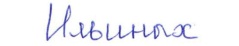 